ANGLEŠČINA, SREDA, 6. MAJ 2020DANES TE ČAKA NAJVERJETNEJE LEP SONČEN DAN. NASLEDNJO NALOGO LAHKO DELAŠ ZUNAJ, ČE BO TELEFON ALI RAČUNALNIK PRIDEN IN BO ZUNAJ LOVIL SIGNAL .SE SPOMNIŠ GIBANJ OD PREJŠNJE URE? TUDI DANES BOŠ AKTIVEN/AKTIVNA.ZAPLEŠI IN OPONAŠAJ GIBANJA Z NASLEDNJIMI GIBALNIMI PESMICAMI. OB NJIH BOŠ PONAVLJAL/A TUDI BESEDIŠČE. POJ ZRAVEN, GIBAJ SE IN ZABAVAJ!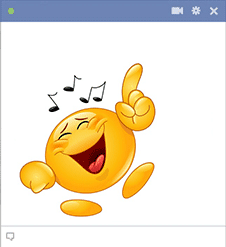 EXERCISE SONGS